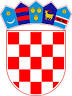          REPUBLIKA HRVATSKAOSJEČKO-BARANJSKA ŽUPANIJA                  OPĆINA ČEPIN              OPĆINSKO VIJEĆEKLASA: 601-01/20-01/3URBROJ: 2158-12-22-22Čepin, 10. svibnja 2022.Na temelju članka 48. stavak 4. Zakona o predškolskom odgoju i obrazovanju („Narodne novine“,  broj 10/97., 107/07., 94/13. i 98/19.) i članka 32. Statuta Općine Čepin („Službeni glasnik Općine Čepin“, broj 1/13., 5/13.-pročišćeni tekst, 4/16., 5/16.-pročišćeni tekst, 3/18., 5/18.-pročišćeni tekst, 4/20., 5/20.-pročišćeni tekst, 5/21. i 7/21.-pročišćeni tekst), Općinsko vijeće Općine Čepin na svojoj 11. sjednici održanoj dana 10. svibnja 2022. godine donosi PRAVILNIK O NAČINU I UVJETIMA SUDJELOVANJA RODITELJA U CIJENI PROGRAMA DJEČJEG VRTIĆA ZVONČIĆ ČEPINČlanak 1.Ovim Pravilnikom utvrđuju se uvjeti i način sudjelovanja roditelja u cijeni programa Dječjeg  vrtića Zvončić Čepin. Riječi i pojmovi koji se koriste u ovom Pravilniku, a koji imaju rodno značenje, bez obzira jesu li korišteni u muškom ili ženskom rodu odnose se jednako na muški i ženski rod. Članak 2.Roditelj neposredni korisnik usluga dužan je sudjelovati u cijeni programa dječjeg vrtića, koje koristi njegovo dijete, ovisno o vrsti i trajanju programa. Članak 3.Program dječjeg vrtića organizira se u pravilu u pet radnih dana tjedno osim za vrijeme  praznika. Članak 4.Za obavljanje usluga programa iz članka 2. ovog Pravilnika, ekonomska cijena programa izračunava se na osnovi ukupnih godišnjih rashoda i procijenjenog prosječnog broja korisnika usluga programa Dječjeg vrtića za kalendarsku godinu.Ukupni godišnji rashodi iz stavka 1. ovoga članka obuhvaćaju troškove smještaja djece utvrđene Državnim pedagoškim standardom predškolskog odgoja i naobrazbe i to: Izdatke za zaposlenike:brutto plaće,naknade i materijalna prava radnikaPrehranu djeceUvjete boravka djece:materijalne izdatkeenergiju i komunalijetekuće održavanje objekta i opremeNabavu namještaja i opremeNabavu sitnog inventaraZa svaku narednu godinu visinu ekonomske cijene utvrdit će Općinsko vijeće na prijedlog Upravnog vijeća vrtića posebnom Odlukom.                      Članak 5.Roditelji neposredni korisnici usluga Dječjeg vrtića Zvončić Čepin sudjeluju u ekonomskoj cijeni programa prema prosjeku primanja po članu obitelji kako je prikazano u tablici. Razliku do pune cijene po pojedinom programu snosi Općina Čepin kao osnivač, i to kako je prikazano u tablici.Članak 6.Pravo na besplatni boravak u jaslicama i vrtićima (cjelodnevni i poludnevni boravak) može  ostvariti dijete čija su oba roditelja zaposlena i dijete čiji je samohrani roditelj  zaposlen, ako ispunjava jedan od ovih uvjeta: socijalni uvjet,  uvjet prihoda,  posebni uvjet  U smislu posebnih uvjeta, u potpunosti se oslobađaju od plaćanja boravka djeca koja posjeduju nalaz vještačenja 3 i 4 stupnja invaliditeta, djeca smještena u udomiteljsku obitelj i djeca pod skrbništvom.  Ukoliko prihod po članu obitelji ne prelazi 500,00 kn, u potpunosti se oslobađaju od plaćanja  djeca invalida Domovinskog rata i civilnih žrtava.U slučaju korištenja Opservacijskog ugovora (2 sata) roditelji sudjeluju sa 17 % iznosa utvrđene ekonomske cijene boravka u Vrtiću za 10-satni program.U slučaju korištenja Opservacijskog ugovora (2 sata) Općina Čepin kao osnivač sudjeluje sa 83  % iznosa utvrđene ekonomske cijene boravka u Vrtiću za 10-satni program.Članak 7.Roditelji korisnici usluga imaju pravo u kalendarskoj godini na nekorištenje vrtića zbog godišnjeg odmora u trajanju od mjesec dana. Za vrijeme korištenja godišnjeg odmora roditelj plaća 75 % od iznosa visine svoje uplate.Članak 8.Roditelji s više djece u vrtiću ostvaruju pravo na umanjenje sudjelovanja u cijeni programa i to: za drugo dijete u vrtiću 20% od cijene određenog programa,za  svako slijedeće dijete program vrtića je besplatan.  Članak 9.Pravo na oslobođenje od plaćanja iz članka 6. ovog Pravilnika utvrđuje Upravno vijeće Dječjeg vrtića Zvončić Čepin na temelju dostavljene dokumentacije. Pravo na umanjenje sudjelovanja roditelja u cijeni programa Dječjeg vrtića iz članka 7. i 8. ovog Pravilnika utvrđuje Ravnatelj Dječjeg vrtića, na temelju odgovarajuće  dokumentacije. Članak 10.Roditelji korisnici usluga Dječjeg vrtića koji imaju prebivalište izvan Općine Čepin plaćaju punu ekonomsku cijenu boravka djeteta s obzirom na program koji koristi. Iznimno, u slučaju nepopunjenosti kapaciteta dječjeg vrtića, roditelji korisnici koji imaju prebivalište izvan Općine Čepin plaćaju ekonomsku cijenu boravka djeteta kao i roditelji korisnici koji imaju prebivalište na području Općine Čepin.U slučaju iz stavka 2. ovog članka, roditeljima koji su upisali dijete u vrtić pod uvjetima navedenim u stavku 2. ovog članka, u slučaju podnošenja zahtjeva za produženjem korištenja usluga vrtića, ekonomska cijena korištenja usluge vrtića se ne mijenja.Članak 11.Dječji vrtić obračunava sudjelovanje roditelja/skrbnika – korisnika usluga Dječjeg vrtića u punoj mjesečnoj cijeni usluga Dječjeg vrtića na temelju mjesečnih evidencija o prisutnosti djece u Dječjem vrtiću. Na temelju obračuna iz stavka 1. ovog članka Dječji vrtić dostavlja račun svakom roditelju – korisniku usluga najkasnije do 10-og dana u tekućem mjesecu za prethodni mjesec. Utvrđene naknade roditelji – korisnici usluga uplaćuju na žiro račun Dječjeg vrtića Zvončić Čepin najkasnije do 20.-og u mjesecu za prethodni mjesec. Prilikom ispisa i u iznimnim slučajevima naknadu mogu uplatiti Općini. Članak 12.Dječji vrtić će otkazati pružanje usluge korisniku usluge koji ne izvrši obvezu plaćanja u roku od 30 dana od dana dospijeća obveze, a potraživanje će se naplatiti putem BJANKO ZADUŽNICE. Dječji vrtić će otkazati pružanje usluga korisniku usluge čije dijete izostaje iz vrtića, a korisnik usluge o razlogu izostanka ne izvijesti u roku od 30 dana od početka izostanka. Dječji vrtić će otkazati pružanje usluge korisniku usluge koji se ne pridržava kućnog reda i radnog vremena Vrtića. Dječji vrtić će otkazati pružanje usluge korisniku usluge ako dolazi po dijete u alkoholiziranom stanju, ometa odgojno – obrazovni rad i uznemirava djecu i radnike  Vrtića. Članak 13.Dječji vrtić i roditelj sklapaju Ugovor o pružanju usluga (kojim se utvrđuju međusobna prava i obveze). Ako roditelj – korisnik usluge ispisuje dijete iz vrtića dužan je podmiriti troškove do dana ispisa, a potpisom ispisnice u vrtiću prestaju prava i obveze korisnika usluga. Rezervacija mjesta može trajati najviše 1 mjesec za koji roditelj plača 100,00 % cijene programa kojeg dijete koristi. Roditelj plaća rezervaciju u iznosu od 60 % cijene programa utvrđene ovim Pravilnikom za djecu koja pohađaju jaslički program.Članak 14.Visina naknade roditelja u pojedinom programu utvrđuje se na temelju dostavljenih potvrda o visini prosječnih prihoda po članu obitelji. Pri upisu djeteta u vrtić roditelji dostavljaju potvrde porezne uprave o visini prosječnih prihoda za zadnja 3 (tri) mjeseca koji prethode upisu. Potvrde o visini prihoda, roditelji dostavljaju u siječnju tekuće godine za listopad, studeni i prosinac prethodne godine kao i pri svakom upisu za prethodna tri mjeseca. Članak 15.Visina prihoda po članu obitelji dokazuje se : potvrdom o prosječnoj plaći oba roditelja za razdoblje navedeno u članku 8. U prihode              se ne uračunava dječji doplatak i alimentacija,Potvrdom porezne uprave o visini prihoda u tekućoj kalendarskoj godini. Roditelji/skrbnici - korisnici usluga koji su vlasnici ili suvlasnici trgovačkog društva, samostalne radnje,  osnivači ili suosnivači poduzeća, samostalni poljoprivrednici i svi koji ostvaruju prihod od samostalne djelatnosti dostavljaju potvrdu o ostvarenom prihodu za proteklu godinu iz porezne uprave. Na one koji nemaju prihod osnovica za obračun iznosi 1 (jedna) minimalna plaća. Visina naknade utvrđena na temelju tih potvrda pomiče se na sljedeći razred u skali. Roditelji/skrbnici - korisnici usluga od kojih jedan ili oba ostvaruju prihod u inozemstvu, plaćaju najvišu cijenu bez dostavljanja dokaza. U tom slučaju kao dokaz visine prihoda dostavlja se potvrda iz porezne uprave o visini prihoda u tekućoj godini.Roditelji/skrbnici – korisnici usluga koji su redovni studenti i roditelji volonteri vode se kao zaposleni pri prijemu u vrtić. U slučaju da nemaju prihoda uvrštava ih se u socijalnu kategoriju temeljem Odluke o socijalnoj skrbi Općine Čepin.Ako jedan od roditelja ne ostvaruje prihod, visina prosjeka po članu priznaje se za 5-6 satni program s ručkom. Ukoliko ti roditelji žele koristiti 10-satni program dodatno plaćaju 20% od utvrđene ekonomske cijene programa. Roditelji koji su nezaposleni, a koriste usluge dječjih vrtića plaćaju 50% od ekonomske cijene ovisno o programu koji dijete koristi. Članak 16.Provjeru dostavljene dokumentacije i prijava u trgovačkom registru obavlja Dječji vrtić. Članak 17.Dječji vrtić dužan je na zahtjev osnivača Općine Čepin izvijestiti: o broju djece koja koriste usluge vrtića i visini sredstava koja uplaćuju, o broju i strukturi djece koja su oslobođena temeljem ovog Pravilnika. Članak 18.Ovaj Pravilnik stupa na snagu osmog dana od dana objave u „Službenom glasniku Općine Čepin“. PREDSJEDNIK      OPĆINSKOG VIJEĆA      Robert Periša, dipl. oec.ekonomska cijena (100,00%)ekonomska cijena(80,00%) ekonomska cijena(50,00%)R.br.Prosjek po članu obiteljiVrtić 10 satniVrtić 5-6 satni s ručkomVrtić 5-6 satni bez ručkaR.br.Prosjek po članu obiteljiVrtić 10 satniVrtić 5-6 satni s ručkomVrtić 5-6 satni bez ručka1.do 899,99 kn15,00%16,25%20,00%2.900,00 - 1.299,99 kn19,00%21,25%25,00%3.1.300,00 - 1.699,99 kn25,00%26,25%31,00%4.1.700,00 - 2.099,99 kn35,00%36,25%41,00%5.2.100,00-2.499,99 kn45,00%47,50%51,00%6.više od 2.500,00 kn50,00%55,00%60,00%ekonomska cijena (100,00%)ekonomska cijena(80,00%) ekonomska cijena(50,00%)R.br.Prosjek po članu obiteljiVrtić 10 satniVrtić 5-6 satni s ručkomVrtić 5-6 satni bez ručkaR.br.Prosjek po članu obiteljiVrtić 10 satniVrtić 5-6 satni s ručkomVrtić 5-6 satni bez ručka1.do 899,99 kn85,00%83,75%80,00%2.900,00 - 1.299,99 kn81,00%78,75%75,00%3.1.300,00 - 1.699,99 kn75,00%73,75%69,00%4.1.700,00 - 2.099,99 kn65,00%63,75%59,00%5.2.100,00-2.499,99 kn55,00%52,50%49,00%6.više od 2.500,00 kn50,00%45,00%40,00%